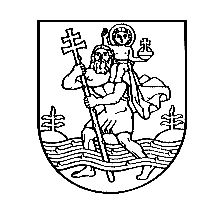 VILNIAUS MIESTO SAVIVALDYBĖSADMINISTRACIJOS DIREKTORIUSĮSAKYMASDĖL IKIMOKYKLINIO IR PRIEŠMOKYKLINIO UGDYMO ORGANIZAVIMO BŪTINŲ SĄLYGŲ VILNIAUS MIESTO SAVIVALDYBĖS UGDYMO ĮSTAIGOSE 2020 m. gegužės …  d.  Nr.   VilniusVadovaudamasis Lietuvos Respublikos Vyriausybės 2020 m. gegužės 6 d. nutarimo Nr. 451 ,,Dėl Lietuvos Respublikos Vyriausybės 2020 m. kovo 14 d. nutarimo Nr. 207 „Dėl karantino Lietuvos Respublikos teritorijoje paskelbimo“ pakeitimo 1.19 punktu,P r i p a ž į s t u netekusiu galios Vilniaus miesto savivaldybės administracijos direktoriaus 2020 m. balandžio 25 d. įsakymą Nr. 30-906/20 „Dėl pavedimo Vilniaus miesto ugdymo įstaigoms“ pakeitimo“ nuo 2020 m. gegužės 17 d.P a v e d u: Vilniaus miesto savivaldybės ugdymo įstaigų vadovams nuo 2020 m. gegužės 18 d. organizuoti vaikų, ugdomų pagal ikimokyklinio ir priešmokyklinio ugdymo programas, ugdymo paslaugas, vadovaujantis Lietuvos Respublikos sveikatos apsaugos ministro-valstybės lygio ekstremaliosios situacijos valstybės operacijų vadovo 2020 m. gegužės 11 d. sprendimu Nr. V-1116 „Dėl ikimokyklinio ir priešmokyklinio ugdymo organizavimo būtinų sąlygų“. Vilniaus miesto savivaldybės ugdymo įstaigų vadovams, teikiantiems mokinių, mokomų pagal pradinio ugdymo programą, organizuojant mokinių priežiūrą bei maitinimą, vadovautis Lietuvos Respublikos sveikatos apsaugos ministro-valstybės lygio ekstremaliosios situacijos valstybės operacijų vadovo 2020 m. balandžio 23 d. sprendimu Nr. V-977 „Dėl COVID-19 ligos (koronaviruso ligos) valdymo priemonių vaikų priežiūros organizavimui įstaigose“. Administracijos direktoriusPovilas Poderskis